ОТЗЫВ НАУЧНОГО РУКОВОДИТЕЛЯна магистерскую диссертациюстудентки кафедры связей с общественностьюв бизнесе У Юаньина тему «Государственный PR в интернете(на примере правительственных микроблогов в Китае)»Магистерская диссертация У Юаньи написана на чрезвычайно актуальную  тему, которая мало разработана как в России, так и в Китае. Магистрантка очень тщательно подошла к сбору данных и написанию текста диссертации. Добросовестность, внимательность к деталям, умение делать самостоятельные выводы, тщательная работа над текстом отличают У Юаньи на протяжении всех этапов обучения в магистратуре.У Юаньи продемонстрировала великолепные исследовательские способности. Так, она составила анкету и провела опрос пользователей правительственных микроблогов в Китае для своей диссертации, а во время практики в Центре технологий электронного правительства провела исследование уровня развития электронного правительства в Китае,  собрав большое количество данных и переведя их на русский язык.  У Юаньи хорошо владеет русским языком, поэтому диссертация написана очень грамотно по меркам даже российских студентов. Заметим, что У Юаньи отлично владеет не только русским, но и английским языком.  Так, еще после окончания первого года обучения в магистратуре она выступила с докладом на английском языке по тематике диссертации на крупном международном форуме «The V international political marketing porum 2016». Доклад вызвал большой интерес и одобрение аудитории. У Юаньи всегда безупречно вежлива, тактична. Она коммуникабельна и с ней было всегда очень легко и приятно работать.Не могу не отметить, что во время обучения Юаньи смогла продемонстрировать еще и организаторские навыки, так необходимы будущему магистру в сфере связей с общественностью. Например,  Юаньи участвовала в международной конференции «Digital Transformation & Global Society»  в качестве волонтера организационного комитета. И заслужила благодарность от оргкомитета конференции.Как научный руководитель, я уверена в блестящем карьерном будущем У Юаньи. У нее есть для этого все задатки и способности. Без сомнения, я рекомендую диссертационную работу У Юаньи к защите и надеюсь на ее поступление в аспирантуру для продолжения обучения.        Научный руководитель                                                        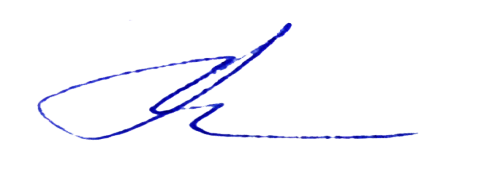                                                                                               к.ф.н.   О.Г. Филатова,доцент  кафедры связей с общественностью в политике и государственном управлении12.05.2017